Bijscholing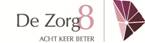 Onderwerp:				Injecteren
Datum:					17-11-2016
Locatie:					Weerdestein 21 flat 3
					1083 GA Amsterdam
Tijdstip:				18.30 uur – 21.00 uur
Kosten:					€ 75,00
Trainers:				Vera Wierstra van Zuijlen / Els Antonides
Voor wie:				verzorgenden en verpleegkundigen2 accreditatiepunten
Programma:
18.30 uur inleiding
18.40 uur bespreken wet BIG / risicovolle handelingen
19.00 uur theoretische injecteren subcutaan, intramusculair, bloedsuikermeten/insulinepen
19.45 uur korte pauze
19.55 uur in  tweetallen oefenen met injecteren onder begeleiding van trainers
20.30 uur praktijk toets, cursisten laten aan de trainers de handelingen zien
20.50 uur afsluiting en evaluatieNa het volgen van deze bijscholing heeft de cursist:Kennis van de wet BIG / voorbehouden en risicovolle handelingen.Is de cursist op de hoogte van de anatomie/fysiologie van de huid en kan de verschillende lagen van de huid benoemen.Kent de cursist de werkwijze van opzuigen, ontluchten en desinfecteren bij het toedienen van een injectie.Kan de cursist bloedsuiker bepalen m.b.v. een bloedsuikermeter en kent de cursist de juiste werking van de insulinepenKent de cursist de techniek van een subcutaan injecteren.Kent de cursist de techniek van intramusculair injecteren.Naast het behandelen van de theorie wordt er geoefend met de techniek van het injecteren.
Het laatste deel van de bijscholing wordt er een praktijk toets afgenomen voor het bepalen van de bloedsuiker, insuline toedienen met een insuline pen, subcutaan en intramusculair injecteren. Er zal ook gebruik gemaakt worden van YouTube films om de verschillende technieken te laten zien.Informatie en aanmelden
De Zorg8
Ceintuurbaan 422
1074 EB Amsterdam
Tel: 0203868884
info@dezorg8.nl